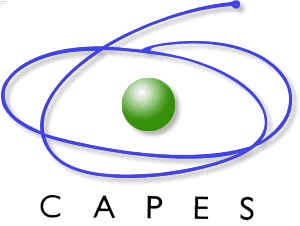 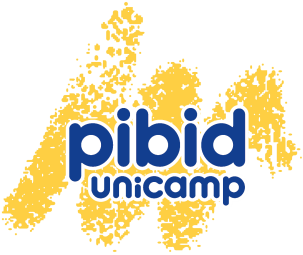 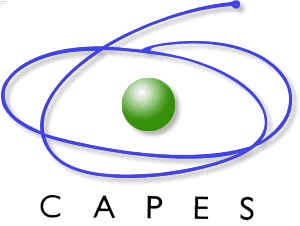 EDITAL DE SELEÇÃO DE BOLSISTAS – INICIAÇÃO À DOCÊNCIAPrograma Institucional de Bolsa de Iniciação à Docência – PIBIDFaculdade de Educação/UNICAMPSubprojeto PIBID FísicaCoordenação do Subprojeto: Profª Drª Elisabeth Barolli Estão abertas de 26 a 30 de setembro de 2016, as inscrições para o Processo Seletivo de Bolsistas de Iniciação à Docência, para preencher vagas na área de Física/Química, para o Programa Institucional de Bolsa de Iniciação à Docência (PIBID) – UNICAMP.I – DAS INSCRIÇÕESAs inscrições poderão ser feitas diretamente na Secretaria da Coordenação de Licenciaturas da Faculdade de Educação da UNICAMP, prédio principal, 1º andar, bloco F.II – DA DOCUMENTAÇÃO NECESSÁRIA À INSCRIÇÃO:1) Curriculum  Vitae2) Cópia da Integralização 3) Cópia: do CPF, RG e comprovante de endereço4) Cópia do comprovante dos dados bancários (a conta bancária não pode ser conjunta ou poupança, caso o aluno não tenha conta bancária terá que providenciar se for selecionado)5) Preenchimento de formulário de inscrição (disponível na Coordenação de Licenciaturas/FE)6) Preenchimento do Termo de Compromisso (disponível na Coordenação de Licenciaturas/FE)III - PRÉ-REQUISITOS1) Estar matriculado em um dos cursos:Licenciatura em Química (noturno/Diurno)Licenciatura em Física (noturno/Diurno)Licenciatura Integrada em Química/Física (noturno/Diurno)2) Ter disponibilidade para atender o calendário de atividades do ProjetoIV – DO LOCAL DE DESENVOLVIMENTO DAS ATIVIDADES Colégio Técnico de CampinasEndereço: Rua Culto a Ciência, 177 – Bairro Botafogo, CEP: 13020-060, Campinas – SPTelefone: (19) 3521.9900HTTP://www.cotuca.unicamp.br/V – DO PROCESSO DE SELEÇÃOV.a – Pré-SeleçãoNa fase de pré-seleção o Curriculum e a Integralização do(s) candidato(s) serão analisados pelos coordenadores do subprojeto da unidade.V.b – EntrevistasOs candidatos inscritos farão uma entrevista, realizada diretamente com os docentes responsáveis pelo subprojeto da unidade. Finalizadas as entrevistas, o(s) nome(s) do(s) aprovado(s) no Processo de Seleção será(ão) divulgado(s) no mural da Coordenação de Graduação da Faculdade de Educação. O(s) estudante(s) selecionado(s) estará(ão) apto(s) a participar das atividades tão logo o resultado seja divulgado.VI – COMPROMISSOS DO BOLSISTAO(s) bolsista(s) selecionado(s) se compromete(m) a desenvolver todas as atividades previstas no subprojeto. Eventuais alterações e adequações poderão ser feitas em comum acordo entre os participantes e a coordenação do subprojeto.VII – CALENDÁRIO26/09/2016 – Abertura das Inscrições30/09/2016 – Encerramento das Inscrições04/09/2016 – Entrevistas05/09/2016 – Divulgação do resultadoCoordenação de LicenciaturasFaculdade de Educação/Caixa Postal  6120Universidade Estadual de Campinas - UNICAMPCEP: 13083-865 – Campinas, SP, BrasilFone: (19) 3521.5574 - e-mail: jota@unicamp.br